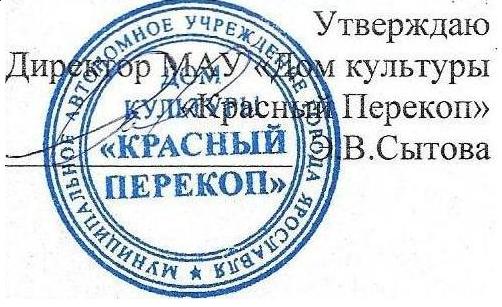 УтверждаюДиректор МАУ «Дом культуры “Красный Перекоп»_________________Э.В.СытоваПоложение об участии в онлайн - конкурсе рисунков «Мир глазами детей»18.09.2020 - 28.09.2020Онлайн - конкурс рисунков проходит в рамках антитеррористического месячника в Ярославской области в период с 01.09.2020 по 30.09.2020.Организатором конкурса является Муниципальное автономное учреждение города Ярославля «Дом культуры «Красный Перекоп» города Ярославль.Цель:- Профилактика терроризма; привлечение внимания различных слоев общества к данной проблеме; формирование среди детей, подростков и молодежи негативного отношения к идеям экстремизма и терроризма; информационное противодействие терроризму; развитие и повышение уровня художественного творчества среди детей, подростков и молодежи; выявление талантливых детей, подростков и молодежи, создание условий для совершенствования их творческого потенциала.Участники:- В конкурсе могут принять участие дети в возрасте до 15 лет включительно,    проживающие на территории города Ярославля.Условия конкурса:Требования к работам, участвующим в онлайн - конкурсе:- На конкурс принимаются изображения рисунков, выполненных в цветном исполнении на бумаге формата А4 (210х297) в любой технике, с использованием любых средств для рисования (цветные карандаши, краски, восковые мелки  т. д.);- Каждая работа сопровождается информацией, представленной на бумаге размером    3х6см, набранной на компьютере (шрифт Times New Roman, размер 14 кегль)    включающей в себя: - название работы; 
- фамилию, имя автора или авторов, возраст;
- образовательное учреждение;
- Ф.И.О. руководителя (при наличии).- Максимальное количество рисунков от одного учреждения - 3 шт.Рисунки могут быть не допущены к участию в конкурсе в следующих случаях:- Рисунок не соответствует тематике конкурса;- Рисунок противоречит законодательству РФ.- На конкурс не принимаются работы, которые полностью или частично выполнены с применением программ для графического моделирования и дизайна. Сроки проведения онлайн - конкурса рисунков:- Сроки проведения конкурса - 18.09.2020 - 28.09.2020- Фотографии рисунков будут приниматься по электронному адресу:      krasniperekop@mail.ru  до 27 сентября 2020 года.Каждому участнику, принявшей участие в онлайн -конкурсе «Мир глазами детей», в рамках антитеррористического месячника в Ярославской области, будут вручены дипломы от Муниципального автономного учреждения города Ярославля «Дом культуры «Красный Перекоп».Также будут вручены отдельные призы лучшим работам (по мнению организаторов конкурса).Телефон для справок: 75-58-42